Использование метода «наглядное моделирование» для развития коммуникативных способностей у детей старшего дошкольного возраста«Учите ребенка, каким- нибудь                                                                  неизвестным  ему пяти словам – он будет                                                            долго и напрасно  мучиться, но свяжите                                                          двадцать таких слов с  картинками, и он                                                         их   усвоит на лету».К.Д.Ушинский        Дошкольное детство – один из главных этапов развития речи. Формирование речи ребёнка происходит под влиянием речи взрослого и в большой степени зависит от постоянной речевой активности, нормального речевого окружения и от воспитания и обучения, которые начинаются с первых дней его жизни. Речь не является врожденной способностью, а развивается  параллельно с физическим и умственным развитием ребенка и является показателем его общего развития. Усвоение ребенком родного языка проходит со строгой закономерностью и характеризуется рядом черт, общих для всех детей.           Сегодня - образная, богатая синонимами, описаниями и дополнениями речь у детей дошкольного возраста – явление очень редкое. Соответственно в речи детей существует ряд проблем:  Недостаточный словарный запас. Бедность речи.Речь односложная, состоящая лишь из простых предложений.Неумение грамматически правильно построить распространенное предложение.Неспособность построить монолог: например, сюжетный или описательный рассказ на предложенную тему, пересказ текста своими словами.Недостаточно развитая диалогическая речь: неспособность грамотно и доступно сформулировать вопрос, построить краткий или развернутый ответ.Употребление нелитературных слов и выражений.Отсутствие логического обоснования своих утверждений и выводов.Плохая дикция. Отсутствие навыков культуры речи: неспособность   регулировать громкость голоса и темп речи, использовать интонации и т. п.       Поэтому воздействие педагогов на развитие коммуникативных способностей дошкольников – очень сложное дело. Важно научить детей последовательно, связно, грамматически правильно излагать свои мысли, рассказывать о различных событиях из окружающей жизни.          Как сформировать речь ребенка, сделать её наполненной разнообразием красивых фраз, благозвучных словосочетаний? Как помочь ребенку чувствовать, мелодию слов, ритм речи, переживать содержание услышанной речи?       Сегодня у детей происходит перенасыщение информацией, поэтому необходимо, чтобы процесс обучения был для них занимательным, интересным,  развивающим. Существуют  приёмы, облегчающие процесс развития коммуникативных способностей дошкольников.       Один из таких приёмов - наглядность. Рассматривание картин, предметов помогает детям называть их, их характерные признаки, производимые с ними действия.            Другой приём-создание плана высказывания, на значимость которого неоднократно указывал известный психолог Л. С. Выготский. Он отмечал важность последовательного размещения в опорной схеме всех значимых элементов высказывания. Поэтому особое место в развитии коммуникативных способностей с детьми занимает использование в качестве дидактического материала «опорных схем». Чёткая формулировка этого метода – «наглядное моделирование».     Так как наглядный материал у дошкольников усваивается лучше, то использование  таблиц, схематичных картин, символов на занятиях по развитию коммуникативных способностей позволяет детям эффективнее воспринимать и перерабатывать зрительную информацию, сохранять и воспроизводить её.Особенность метода – применение не изображения предметов, а символов. Наглядное моделирование значительно облегчает детям поиск и запоминание слов. Символы максимально приближены к речевому материалу, например, для обозначения идущего человечка используется символ «идти», а для обозначения лисы – символ из геометрических фигур.          Таким образом, метод призван облегчить развития коммуникативных способностей у детей путем образования дополнительных ассоциаций.Использование приемов наглядного моделирования помогает нам задействовать все виды памяти (зрительную, слуховую, двигательную при использовании приема зарисовки таблицы с детьми), совершенствует мышление и речь, делает высказывания детей более логичными и последовательными, вызывает интерес дошкольников к активной речевой деятельности.        Метод «наглядного моделирования» многофункционален. Развитие речи дошкольников - процесс длительный и сложный. Он не может проходить  от случая к случаю. Положительного результата в развитии целостного отношения к родному языку можно достичь только систематической работой. Занятия с детьми по речевому развитию интегрируются:         -в образовательную деятельность, осуществляемую в процессе организации различных видов детской деятельности: игровую, коммуникативную, трудовую, познавательно-исследовательскую, продуктивную, музыкально-художественную. -в образовательную деятельность, осуществляемую в ходе режимных моментов (прогулки, целевые экскурсии, культурно-гигиенические навыки, трудовая деятельность и т.д.)         -в самостоятельную деятельность детей (дидактические, сюжетно-ролевые  и подвижные игры, рассматривание дидактических картинок, иллюстраций) -в процесс взаимодействия с семьями (участие в проектной деятельности, результатом которой являются придумывание сказок детей совместно с родителями, создание альбомов с таблицами к любимым стихотворениям, альбомов с семейными фотографиями, составление маршрутов экскурсий и прогулок всей семьёй; поощрение семейных посещений театров, концертов, музеев. Создание аудиотеки с литературными произведениями, совместное прослушивание аудиозаписей. Рекомендации родителям  по правильности собственной речи;  участие с родителями и воспитателями в социально-значимых событиях и прочее).  Параллельно с основной работой необходимы разнообразные игры: словесные, дидактические; настольно-печатные, которые помогают детям научиться классифицировать предметы, развивают речь, зрительное восприятие, внимание, образное и логическое мышление,  наблюдательность, повышают интерес к окружающему миру, навыки самопроверки.           Придумывая таблицы или схемы с детьми, необходимо только придерживаться некоторых правил:важно обсуждать с детьми замысел по созданию схемы, что бы она была им понятна;схема должна отображать обобщённый образ предмета;раскрывать существенное в объекте.          Игра является важным средством развития коммуникативных способностей дошкольников,  поскольку детям легче усвоить задачу, запомнить, а потом и воспроизвести опосредованную игровым мотивом. Например, в одном случае просто говорим: “Запомни”, в другом же – предлагаем играть в магазин и при этом требуем запомнить слова, необходимые для того, чтобы сделать в магазине покупки. Развитие словаря у детей происходит, в результате использования материала в игровые ситуации.          Одним из важных путей развития коммуникативных способностей детей – принятие правильных моделей речи,   при помощи вспомогательных средств, в частности символических, когда ребенок начинает управлять собственной речью, используя один предмет, например, рисунок, в качестве заместителя другого. Этот прием и является совокупностью способов, облегчающих запоминание и воспроизведение информации.           Игры, направленные на развитие коммуникативных способностей у детей при помощи наглядного моделирования, должны  отвечать следующим требованиям:работа с использованием наглядных модулей начинается со специально организованного восприятия, направленного на то, чтобы выделить разнообразные признаки предмета: величина, цвет, форма, пространственное расположение частей объекта и объектов относительно друг друга, их количество и пр.;процесс развития речевых функций функционирует с опорой на мыслительные операции: анализ, сравнение, обобщение, выделение главных свойств объектов;необходимо усложнение игр, заключающихся в изменении количественных (уменьшение времени экспозиции, узнавания или воспроизведения) и качественных (усложнение содержания, увеличение деталей у запоминаемых объектов) показателей материала игры, ее правил, а, следовательно, и самих показателей речевого общения;обеспечивается рациональное сочетание руководства воспитателя и самостоятельной деятельности детей;развивается самоконтроль, который состоит в проверке результатов  и анализ ошибок;Для облегчения приобретения навыков метода выработаналгоритм использования наглядного моделированиядля развития коммуникативных способностей у старших дошкольников.       Ребёнок достаточно рано встречается со схемами, символами, моделями - вывески в магазине, транспорте, дорожные знаки, цветовое оформление служб (скорая помощь, пожарная служба, сигналы светофора) и т.п. Всё это вызывает повышенный интерес ребёнка, он легко и быстро запоминает эти символы, понимает их значение. Поэтому использование таблиц, схем только поможет детям выделять главное в объекте, находить взаимосвязи. Для педагога важно выработать систему по развитию коммуникативных способностей при помощи наглядного моделирования.                                                                                                                                                                                                                              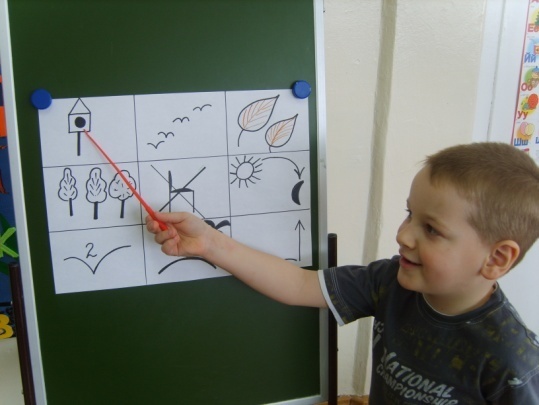 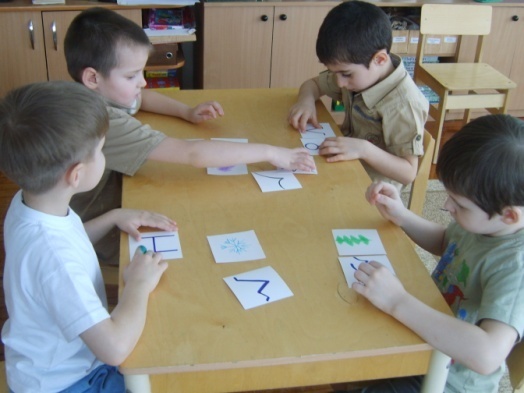 Рис.1. Рассказывание стихотворения с опорой на таблицу                                  Рис.2. Составление мнемодорожки          Система работы не ставит цель достичь высоких результатов за короткий отрезок времени путем форсирования процесса формирования  разных структурных уровней системы языка – фонетического, лексического, грамматического. Главное – помочь детям максимально развить их интеллектуальный и творческий потенциал, максимально  использовать  образовательный и воспитательный потенциал речемыслительной деятельности, чтобы, взрослея, каждый из них смог проявить их собственные потенциальные возможности родной речи. Соответственно благодаря данному методу происходит:формирование умения правильно произносить звуки родного языка, различать и правильно употреблять сходные звуки;формирование умения понимать и пересказывать сложные сказки и рассказы;содействие переходу ситуативной речи в связную, а затем объяснительную;формирование умения говорить не торопясь, громко, без напряжения, выразительно;развитие чувства коммуникативной целесообразности высказывания и осознанного отношения к оценке речевого поступка с точки зрения нравственных ценностей;	 совершенствование вербальных и невербальных средств общения, развитие умения их соотносить;формирование способности к эффективному самостоятельному  обучению;формирование умения преобразовывать абстрактные символы в образы (перекодирование информации);развитие  интереса к заучиванию стихов;преодоление робости, застенчивости;формирование умения связно, последовательно, грамматически правильно излагать свои мысли и рассказывать о различных событиях из окружающей жизни.  Поэтому, чем раньше научить детей рассказывать или пересказывать, опираясь метод «наглядное моделирование», тем лучше пройдёт  их подготовка к школе, так как связная речь является важным показателем умственных способностей ребенка и готовности его к школьному обучению.